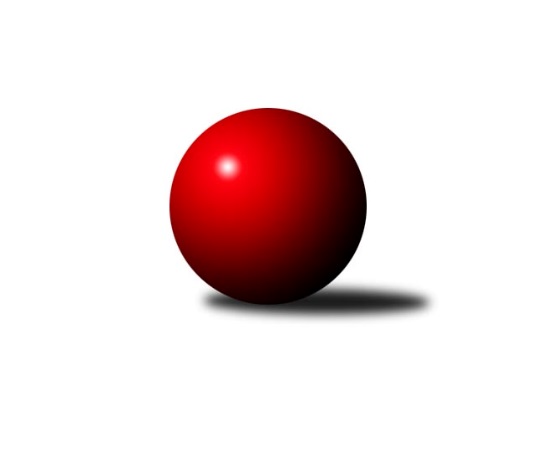 Č.23Ročník 2018/2019	28.4.2024 Mistrovství Prahy 2 2018/2019Statistika 23. kolaTabulka družstev:		družstvo	záp	výh	rem	proh	skore	sety	průměr	body	plné	dorážka	chyby	1.	TJ Radlice	23	18	1	4	118.5 : 65.5 	(160.0 : 116.0)	2354	37	1657	698	43.3	2.	KK Slavia D	23	15	4	4	119.0 : 65.0 	(152.5 : 123.5)	2414	34	1677	737	49.5	3.	SK Uhelné sklady B	23	17	0	6	116.5 : 67.5 	(155.0 : 121.0)	2403	34	1693	710	46.2	4.	TJ Sokol Rudná C	22	12	1	9	97.5 : 78.5 	(144.5 : 119.5)	2418	25	1685	733	53.8	5.	TJ Sokol Vršovice B	22	12	0	10	87.5 : 88.5 	(132.0 : 132.0)	2331	24	1656	675	58.7	6.	KK Slavoj D	23	11	2	10	98.0 : 86.0 	(142.0 : 134.0)	2363	24	1659	704	48.9	7.	KK Slavia B	22	10	3	9	90.5 : 85.5 	(135.5 : 128.5)	2350	23	1640	710	44.7	8.	SK Uhelné sklady C	23	10	3	10	87.5 : 96.5 	(136.0 : 140.0)	2302	23	1632	670	54	9.	KK Konstruktiva D	23	10	1	12	87.0 : 97.0 	(139.5 : 136.5)	2357	21	1674	683	56.7	10.	SK Uhelné sklady D	22	9	0	13	78.5 : 97.5 	(119.5 : 144.5)	2268	18	1635	632	53.4	11.	TJ Sokol Kobylisy C	22	8	1	13	75.0 : 101.0 	(115.5 : 148.5)	2339	17	1655	684	58.6	12.	SK Žižkov C	22	8	0	14	83.0 : 93.0 	(131.0 : 133.0)	2326	16	1628	697	52.5	13.	KK DP Praha A	23	6	2	15	72.0 : 112.0 	(125.5 : 150.5)	2299	14	1628	671	53.9	14.	KK Slavia C	23	3	0	20	53.5 : 130.5 	(107.5 : 168.5)	2208	6	1587	621	65.2Tabulka doma:		družstvo	záp	výh	rem	proh	skore	sety	průměr	body	maximum	minimum	1.	TJ Radlice	11	11	0	0	71.0 : 17.0 	(89.5 : 42.5)	2428	22	2479	2359	2.	SK Uhelné sklady B	12	10	0	2	65.5 : 30.5 	(85.0 : 59.0)	2406	20	2509	2341	3.	TJ Sokol Vršovice B	10	9	0	1	59.0 : 21.0 	(76.5 : 43.5)	2377	18	2514	2304	4.	KK Slavia D	11	8	2	1	59.0 : 29.0 	(74.5 : 57.5)	2327	18	2387	2291	5.	KK Konstruktiva D	12	9	0	3	59.0 : 37.0 	(85.0 : 59.0)	2496	18	2636	2432	6.	KK Slavoj D	12	8	1	3	63.0 : 33.0 	(83.0 : 61.0)	2522	17	2619	2418	7.	TJ Sokol Rudná C	11	8	0	3	58.5 : 29.5 	(82.5 : 49.5)	2336	16	2411	2199	8.	SK Uhelné sklady C	12	7	2	3	54.0 : 42.0 	(78.0 : 66.0)	2373	16	2447	2275	9.	KK Slavia B	10	7	1	2	51.5 : 28.5 	(65.5 : 54.5)	2434	15	2506	2364	10.	SK Žižkov C	11	7	0	4	55.0 : 33.0 	(72.0 : 60.0)	2496	14	2602	2378	11.	SK Uhelné sklady D	12	7	0	5	55.0 : 41.0 	(79.5 : 64.5)	2353	14	2480	2272	12.	TJ Sokol Kobylisy C	11	5	1	5	47.0 : 41.0 	(68.0 : 64.0)	2286	11	2366	2200	13.	KK DP Praha A	11	4	2	5	41.0 : 47.0 	(65.0 : 67.0)	2410	10	2458	2337	14.	KK Slavia C	12	3	0	9	36.0 : 60.0 	(67.0 : 77.0)	2188	6	2379	1851Tabulka venku:		družstvo	záp	výh	rem	proh	skore	sety	průměr	body	maximum	minimum	1.	KK Slavia D	12	7	2	3	60.0 : 36.0 	(78.0 : 66.0)	2412	16	2560	2251	2.	TJ Radlice	12	7	1	4	47.5 : 48.5 	(70.5 : 73.5)	2356	15	2488	2223	3.	SK Uhelné sklady B	11	7	0	4	51.0 : 37.0 	(70.0 : 62.0)	2400	14	2507	2232	4.	TJ Sokol Rudná C	11	4	1	6	39.0 : 49.0 	(62.0 : 70.0)	2430	9	2624	2211	5.	KK Slavia B	12	3	2	7	39.0 : 57.0 	(70.0 : 74.0)	2349	8	2635	1984	6.	KK Slavoj D	11	3	1	7	35.0 : 53.0 	(59.0 : 73.0)	2341	7	2456	2254	7.	SK Uhelné sklady C	11	3	1	7	33.5 : 54.5 	(58.0 : 74.0)	2304	7	2453	2139	8.	TJ Sokol Kobylisy C	11	3	0	8	28.0 : 60.0 	(47.5 : 84.5)	2347	6	2531	2180	9.	TJ Sokol Vršovice B	12	3	0	9	28.5 : 67.5 	(55.5 : 88.5)	2326	6	2541	2173	10.	SK Uhelné sklady D	10	2	0	8	23.5 : 56.5 	(40.0 : 80.0)	2267	4	2376	2098	11.	KK DP Praha A	12	2	0	10	31.0 : 65.0 	(60.5 : 83.5)	2296	4	2376	2175	12.	KK Konstruktiva D	11	1	1	9	28.0 : 60.0 	(54.5 : 77.5)	2337	3	2442	2186	13.	SK Žižkov C	11	1	0	10	28.0 : 60.0 	(59.0 : 73.0)	2305	2	2477	2095	14.	KK Slavia C	11	0	0	11	17.5 : 70.5 	(40.5 : 91.5)	2210	0	2420	1933Tabulka podzimní části:		družstvo	záp	výh	rem	proh	skore	sety	průměr	body	doma	venku	1.	TJ Radlice	13	11	1	1	75.5 : 28.5 	(97.5 : 58.5)	2398	23 	6 	0 	0 	5 	1 	1	2.	KK Slavia D	13	11	1	1	74.0 : 30.0 	(90.0 : 66.0)	2410	23 	6 	1 	0 	5 	0 	1	3.	SK Uhelné sklady B	13	8	0	5	59.5 : 44.5 	(83.5 : 72.5)	2390	16 	4 	0 	2 	4 	0 	3	4.	TJ Sokol Rudná C	13	8	0	5	58.5 : 45.5 	(84.5 : 71.5)	2405	16 	5 	0 	2 	3 	0 	3	5.	TJ Sokol Vršovice B	13	8	0	5	50.5 : 53.5 	(74.5 : 81.5)	2323	16 	6 	0 	1 	2 	0 	4	6.	KK Slavia B	13	6	2	5	54.0 : 50.0 	(81.0 : 75.0)	2362	14 	5 	0 	1 	1 	2 	4	7.	SK Uhelné sklady C	13	6	2	5	50.0 : 54.0 	(78.0 : 78.0)	2290	14 	4 	1 	2 	2 	1 	3	8.	KK Slavoj D	13	6	1	6	56.0 : 48.0 	(85.0 : 71.0)	2383	13 	4 	0 	2 	2 	1 	4	9.	SK Žižkov C	13	5	0	8	52.0 : 52.0 	(83.5 : 72.5)	2363	10 	4 	0 	2 	1 	0 	6	10.	KK DP Praha A	13	4	2	7	50.0 : 54.0 	(77.0 : 79.0)	2321	10 	3 	2 	2 	1 	0 	5	11.	SK Uhelné sklady D	13	5	0	8	41.5 : 62.5 	(63.0 : 93.0)	2228	10 	4 	0 	2 	1 	0 	6	12.	KK Konstruktiva D	13	4	0	9	42.0 : 62.0 	(75.5 : 80.5)	2379	8 	4 	0 	3 	0 	0 	6	13.	TJ Sokol Kobylisy C	13	3	1	9	38.0 : 66.0 	(66.5 : 89.5)	2330	7 	2 	1 	4 	1 	0 	5	14.	KK Slavia C	13	1	0	12	26.5 : 77.5 	(52.5 : 103.5)	2160	2 	1 	0 	5 	0 	0 	7Tabulka jarní části:		družstvo	záp	výh	rem	proh	skore	sety	průměr	body	doma	venku	1.	SK Uhelné sklady B	10	9	0	1	57.0 : 23.0 	(71.5 : 48.5)	2416	18 	6 	0 	0 	3 	0 	1 	2.	TJ Radlice	10	7	0	3	43.0 : 37.0 	(62.5 : 57.5)	2344	14 	5 	0 	0 	2 	0 	3 	3.	KK Konstruktiva D	10	6	1	3	45.0 : 35.0 	(64.0 : 56.0)	2355	13 	5 	0 	0 	1 	1 	3 	4.	KK Slavia D	10	4	3	3	45.0 : 35.0 	(62.5 : 57.5)	2393	11 	2 	1 	1 	2 	2 	2 	5.	KK Slavoj D	10	5	1	4	42.0 : 38.0 	(57.0 : 63.0)	2375	11 	4 	1 	1 	1 	0 	3 	6.	TJ Sokol Kobylisy C	9	5	0	4	37.0 : 35.0 	(49.0 : 59.0)	2319	10 	3 	0 	1 	2 	0 	3 	7.	TJ Sokol Rudná C	9	4	1	4	39.0 : 33.0 	(60.0 : 48.0)	2383	9 	3 	0 	1 	1 	1 	3 	8.	KK Slavia B	9	4	1	4	36.5 : 35.5 	(54.5 : 53.5)	2346	9 	2 	1 	1 	2 	0 	3 	9.	SK Uhelné sklady C	10	4	1	5	37.5 : 42.5 	(58.0 : 62.0)	2335	9 	3 	1 	1 	1 	0 	4 	10.	TJ Sokol Vršovice B	9	4	0	5	37.0 : 35.0 	(57.5 : 50.5)	2354	8 	3 	0 	0 	1 	0 	5 	11.	SK Uhelné sklady D	9	4	0	5	37.0 : 35.0 	(56.5 : 51.5)	2344	8 	3 	0 	3 	1 	0 	2 	12.	SK Žižkov C	9	3	0	6	31.0 : 41.0 	(47.5 : 60.5)	2279	6 	3 	0 	2 	0 	0 	4 	13.	KK Slavia C	10	2	0	8	27.0 : 53.0 	(55.0 : 65.0)	2281	4 	2 	0 	4 	0 	0 	4 	14.	KK DP Praha A	10	2	0	8	22.0 : 58.0 	(48.5 : 71.5)	2292	4 	1 	0 	3 	1 	0 	5 Zisk bodů pro družstvo:		jméno hráče	družstvo	body	zápasy	v %	dílčí body	sety	v %	1.	Milan Mareš ml.	KK Slavia D 	21	/	22	(95%)	35	/	44	(80%)	2.	Jan Kryda 	KK Slavia D 	19	/	22	(86%)	30	/	44	(68%)	3.	Pavel Černý 	SK Uhelné sklady B 	18	/	22	(82%)	33	/	44	(75%)	4.	Miloš Beneš ml.	TJ Radlice 	17.5	/	23	(76%)	37	/	46	(80%)	5.	Miloslav Dušek 	SK Uhelné sklady C 	17.5	/	23	(76%)	34.5	/	46	(75%)	6.	Pavel Forman 	KK Slavia B 	17	/	18	(94%)	33	/	36	(92%)	7.	Miluše Kohoutová 	TJ Sokol Rudná C 	17	/	21	(81%)	32	/	42	(76%)	8.	Josef Kocan 	KK Slavia D 	17	/	22	(77%)	29	/	44	(66%)	9.	Jan Kamín 	TJ Radlice 	17	/	23	(74%)	34	/	46	(74%)	10.	Jiří Čihák 	KK Konstruktiva D 	16	/	23	(70%)	30	/	46	(65%)	11.	Ludmila Erbanová 	TJ Sokol Rudná C 	15	/	16	(94%)	29	/	32	(91%)	12.	Vlastimil Bočánek 	SK Uhelné sklady B 	15	/	18	(83%)	26.5	/	36	(74%)	13.	Jaroslav Pleticha ml.	KK Konstruktiva D 	15	/	21	(71%)	31.5	/	42	(75%)	14.	Miroslav Míchal 	SK Uhelné sklady B 	14	/	16	(88%)	26	/	32	(81%)	15.	Dana Školová 	SK Uhelné sklady C 	14	/	22	(64%)	27	/	44	(61%)	16.	Tomáš Pokorný 	SK Žižkov C 	14	/	22	(64%)	25	/	44	(57%)	17.	Roman Hrdlička 	KK Slavoj D 	13	/	17	(76%)	19	/	34	(56%)	18.	Václav Papež 	TJ Sokol Vršovice B 	13	/	20	(65%)	26	/	40	(65%)	19.	Lidmila Fořtová 	KK Slavia B 	13	/	20	(65%)	24.5	/	40	(61%)	20.	Pavel Váňa 	SK Žižkov C 	13	/	22	(59%)	22	/	44	(50%)	21.	Radek Lehner 	TJ Radlice 	13	/	23	(57%)	27	/	46	(59%)	22.	Zdeněk Novák 	KK Slavia C 	12	/	16	(75%)	22	/	32	(69%)	23.	Vladislav Škrabal 	SK Žižkov C 	12	/	19	(63%)	26	/	38	(68%)	24.	Tomáš Kazimour 	SK Žižkov C 	12	/	20	(60%)	28	/	40	(70%)	25.	Karel Erben 	TJ Sokol Kobylisy C 	12	/	20	(60%)	24	/	40	(60%)	26.	Michal Matyska 	TJ Sokol Kobylisy C 	12	/	20	(60%)	17.5	/	40	(44%)	27.	Václav Jícha 	TJ Sokol Kobylisy C 	12	/	22	(55%)	24	/	44	(55%)	28.	Jitka Kudějová 	SK Uhelné sklady D 	12	/	22	(55%)	22	/	44	(50%)	29.	Petr Knap 	KK Slavia C 	12	/	22	(55%)	20	/	44	(45%)	30.	Hana Křemenová 	SK Žižkov C 	11	/	15	(73%)	18	/	30	(60%)	31.	Irena Mikešová 	TJ Sokol Rudná C 	11	/	16	(69%)	19	/	32	(59%)	32.	Karel Holada 	TJ Sokol Vršovice B 	11	/	19	(58%)	25.5	/	38	(67%)	33.	Michal Kocan 	KK Slavia D 	11	/	20	(55%)	22	/	40	(55%)	34.	Roman Tumpach 	SK Uhelné sklady B 	11	/	20	(55%)	17.5	/	40	(44%)	35.	Olga Brožová 	SK Uhelné sklady C 	11	/	21	(52%)	23	/	42	(55%)	36.	Jiří Bendl 	SK Uhelné sklady C 	11	/	21	(52%)	22.5	/	42	(54%)	37.	Josef Hladík 	TJ Sokol Vršovice B 	10.5	/	16	(66%)	20.5	/	32	(64%)	38.	Markéta Rajnochová 	SK Uhelné sklady B 	10.5	/	19	(55%)	22	/	38	(58%)	39.	Stanislava Sábová 	SK Uhelné sklady D 	10.5	/	19	(55%)	20	/	38	(53%)	40.	Petr Finger 	TJ Sokol Vršovice B 	10	/	17	(59%)	17	/	34	(50%)	41.	Nikola Zuzánková 	KK Slavia B 	10	/	18	(56%)	15	/	36	(42%)	42.	Jaroslav Vondrák 	KK DP Praha A 	10	/	21	(48%)	25	/	42	(60%)	43.	Marek Lehner 	TJ Radlice 	10	/	21	(48%)	20.5	/	42	(49%)	44.	Jarmila Zimáková 	TJ Sokol Rudná C 	10	/	21	(48%)	18.5	/	42	(44%)	45.	Jindřich Málek 	KK DP Praha A 	10	/	22	(45%)	23	/	44	(52%)	46.	Leoš Kofroň 	TJ Radlice 	10	/	22	(45%)	17.5	/	44	(40%)	47.	Jiří Brada 	KK DP Praha A 	10	/	23	(43%)	22.5	/	46	(49%)	48.	Jiří Sládek 	KK Slavia B 	9.5	/	13	(73%)	17	/	26	(65%)	49.	Jindra Kafková 	SK Uhelné sklady D 	9.5	/	18	(53%)	16	/	36	(44%)	50.	Lukáš Lehner 	TJ Radlice 	9.5	/	20	(48%)	17.5	/	40	(44%)	51.	Kateřina Holanová 	KK Slavoj D 	9	/	11	(82%)	16	/	22	(73%)	52.	Danuše Kuklová 	KK Slavoj D 	9	/	15	(60%)	19	/	30	(63%)	53.	Markéta Baťková 	KK Slavoj D 	9	/	18	(50%)	19.5	/	36	(54%)	54.	Jan Váňa 	KK Konstruktiva D 	9	/	18	(50%)	18	/	36	(50%)	55.	Petr Štich 	SK Uhelné sklady D 	9	/	18	(50%)	14	/	36	(39%)	56.	Luboš Polák 	TJ Sokol Vršovice B 	9	/	19	(47%)	23	/	38	(61%)	57.	Otakar Jakoubek 	SK Uhelné sklady C 	9	/	20	(45%)	22	/	40	(55%)	58.	Tomáš Jiránek 	KK Slavia C 	8.5	/	19	(45%)	17.5	/	38	(46%)	59.	Hana Zdražilová 	KK Slavoj D 	8	/	13	(62%)	11.5	/	26	(44%)	60.	Šarlota Smutná 	KK Konstruktiva D 	8	/	19	(42%)	17	/	38	(45%)	61.	Blanka Koubová 	KK Slavoj D 	8	/	19	(42%)	15	/	38	(39%)	62.	Jana Dušková 	SK Uhelné sklady D 	7.5	/	17	(44%)	16.5	/	34	(49%)	63.	Jan Novák 	KK DP Praha A 	7	/	15	(47%)	16	/	30	(53%)	64.	Eva Mařánková 	TJ Sokol Rudná C 	7	/	20	(35%)	12	/	40	(30%)	65.	Josef Málek 	KK DP Praha A 	7	/	23	(30%)	12.5	/	46	(27%)	66.	Štěpán Fatka 	TJ Sokol Rudná C 	6.5	/	15	(43%)	14	/	30	(47%)	67.	Milan Mareš st.	KK Slavia D 	6.5	/	17	(38%)	11	/	34	(32%)	68.	Tomáš Rybka 	KK Slavia B 	6	/	15	(40%)	14.5	/	30	(48%)	69.	Hana Poláčková 	TJ Sokol Rudná C 	6	/	17	(35%)	16	/	34	(47%)	70.	Libor Povýšil 	SK Uhelné sklady D 	6	/	18	(33%)	14	/	36	(39%)	71.	Jan Nowak 	TJ Sokol Kobylisy C 	6	/	19	(32%)	16.5	/	38	(43%)	72.	Zdeněk Šrot 	TJ Sokol Kobylisy C 	6	/	21	(29%)	15	/	42	(36%)	73.	Jaroslav Havránek 	TJ Sokol Vršovice B 	6	/	22	(27%)	12	/	44	(27%)	74.	Adam Rajnoch 	SK Uhelné sklady B 	5.5	/	20	(28%)	13	/	40	(33%)	75.	Vladimír Tala 	KK Slavia B 	5	/	10	(50%)	9	/	20	(45%)	76.	Jiří Kryda st.	KK Slavia D 	5	/	17	(29%)	12.5	/	34	(37%)	77.	Karel Myšák 	KK Slavia C 	5	/	18	(28%)	13.5	/	36	(38%)	78.	Jan Šipl 	KK Slavoj D 	5	/	18	(28%)	12	/	36	(33%)	79.	Petr Mašek 	KK Konstruktiva D 	5	/	21	(24%)	12.5	/	42	(30%)	80.	Jiří Mudra 	SK Uhelné sklady B 	4.5	/	9	(50%)	8	/	18	(44%)	81.	Milan Perman 	KK Konstruktiva D 	4	/	5	(80%)	7.5	/	10	(75%)	82.	Vladimír Jahelka 	KK Slavoj D 	4	/	10	(40%)	8.5	/	20	(43%)	83.	Deno Klos 	KK DP Praha A 	4	/	11	(36%)	9.5	/	22	(43%)	84.	Přemysl Jonák 	KK Slavia C 	4	/	12	(33%)	7.5	/	24	(31%)	85.	Vlasta Nováková 	SK Uhelné sklady D 	4	/	13	(31%)	11	/	26	(42%)	86.	Petr Opatovsky 	SK Žižkov C 	4	/	13	(31%)	10	/	26	(38%)	87.	Petr Míchal 	SK Uhelné sklady B 	4	/	14	(29%)	9	/	28	(32%)	88.	Karel Turek 	TJ Radlice 	3.5	/	6	(58%)	6.5	/	12	(54%)	89.	Jiří Kryda ml.	KK Slavia D 	3.5	/	16	(22%)	10	/	32	(31%)	90.	František Stibor 	TJ Sokol Kobylisy C 	3	/	3	(100%)	5	/	6	(83%)	91.	Luboš Maruna 	KK Slavoj D 	3	/	5	(60%)	7.5	/	10	(75%)	92.	Josef Dvořák 	KK Slavoj D 	3	/	5	(60%)	7	/	10	(70%)	93.	Miroslav Málek 	KK DP Praha A 	3	/	5	(60%)	5	/	10	(50%)	94.	Aleš Král 	KK Slavoj D 	3	/	6	(50%)	7	/	12	(58%)	95.	Jindřich Habada 	KK DP Praha A 	3	/	7	(43%)	6	/	14	(43%)	96.	Jiří Tala 	KK Slavia B 	3	/	8	(38%)	7	/	16	(44%)	97.	Anna Nowaková 	TJ Sokol Kobylisy C 	3	/	11	(27%)	6	/	22	(27%)	98.	Jiří Zouhar 	TJ Sokol Kobylisy C 	3	/	15	(20%)	7.5	/	30	(25%)	99.	Tomáš Tejnor 	KK Slavia B 	3	/	18	(17%)	10	/	36	(28%)	100.	Eva Kozáková 	SK Uhelné sklady C 	3	/	19	(16%)	7	/	38	(18%)	101.	Karel Bernat 	KK Slavia C 	3	/	23	(13%)	10.5	/	46	(23%)	102.	Štěpán Koblížek 	KK Konstruktiva D 	2	/	2	(100%)	3	/	4	(75%)	103.	Milan Švarc 	KK DP Praha A 	2	/	4	(50%)	3	/	8	(38%)	104.	Jaroslav Michálek 	KK DP Praha A 	2	/	4	(50%)	3	/	8	(38%)	105.	Jiří Janata 	TJ Sokol Vršovice B 	2	/	9	(22%)	3	/	18	(17%)	106.	Vojtěch Máca 	KK Konstruktiva D 	2	/	10	(20%)	7	/	20	(35%)	107.	Michal Fořt 	KK Slavia B 	2	/	10	(20%)	5.5	/	20	(28%)	108.	Vladimír Kněžek 	KK Slavia C 	2	/	19	(11%)	12	/	38	(32%)	109.	Martin Tožička 	SK Žižkov C 	1	/	2	(50%)	1	/	4	(25%)	110.	Roman Přeučil 	TJ Sokol Vršovice B 	1	/	3	(33%)	2	/	6	(33%)	111.	Jan Václavík 	KK Slavia C 	1	/	4	(25%)	3.5	/	8	(44%)	112.	Karel Wolf 	TJ Sokol Vršovice B 	1	/	4	(25%)	2	/	8	(25%)	113.	Zbyněk Lébl 	KK Konstruktiva D 	1	/	5	(20%)	5	/	10	(50%)	114.	Jan Klégr 	TJ Sokol Rudná C 	1	/	5	(20%)	3	/	10	(30%)	115.	Jaroslav Klíma 	SK Uhelné sklady D 	1	/	6	(17%)	5	/	12	(42%)	116.	Zdenka Cachová 	KK Konstruktiva D 	1	/	6	(17%)	3	/	12	(25%)	117.	Karolína Stellnerová 	SK Žižkov C 	0	/	1	(0%)	1	/	2	(50%)	118.	Ivo Vávra 	TJ Sokol Vršovice B 	0	/	1	(0%)	1	/	2	(50%)	119.	Anna Novotná 	TJ Sokol Rudná C 	0	/	1	(0%)	1	/	2	(50%)	120.	Vlastimil Chlumský 	KK Konstruktiva D 	0	/	1	(0%)	0	/	2	(0%)	121.	Jana Cermanová 	TJ Sokol Kobylisy C 	0	/	1	(0%)	0	/	2	(0%)	122.	Bohumil Plášil 	KK DP Praha A 	0	/	1	(0%)	0	/	2	(0%)	123.	Michal Truksa 	SK Žižkov C 	0	/	1	(0%)	0	/	2	(0%)	124.	Marie Málková 	KK DP Praha A 	0	/	1	(0%)	0	/	2	(0%)	125.	Ladislav Škabrada 	KK Slavoj D 	0	/	1	(0%)	0	/	2	(0%)	126.	Jiří Váňa 	SK Žižkov C 	0	/	1	(0%)	0	/	2	(0%)	127.	Karel Svitavský 	TJ Sokol Vršovice B 	0	/	1	(0%)	0	/	2	(0%)	128.	Tomáš Herman 	SK Žižkov C 	0	/	1	(0%)	0	/	2	(0%)	129.	Jan Rabenseifner 	KK Slavia C 	0	/	2	(0%)	1	/	4	(25%)	130.	František Brodil 	SK Žižkov C 	0	/	3	(0%)	0	/	6	(0%)	131.	Jaroslav Hron 	SK Žižkov C 	0	/	11	(0%)	0	/	22	(0%)	132.	Josef Habr 	SK Uhelné sklady C 	0	/	12	(0%)	0	/	24	(0%)Průměry na kuželnách:		kuželna	průměr	plné	dorážka	chyby	výkon na hráče	1.	SK Žižkov Praha, 1-4	2482	1717	765	37.0	(413.7)	2.	SK Žižkov Praha, 1-2	2471	1723	748	54.8	(412.0)	3.	KK Konstruktiva Praha, 1-4	2448	1722	726	55.0	(408.2)	4.	KK Slavia Praha, 1-2	2438	1700	737	46.8	(406.4)	5.	Zvon, 1-2	2356	1654	702	48.1	(392.8)	6.	Vršovice, 1-2	2320	1654	665	58.2	(386.7)	7.	KK Slavia Praha, 3-4	2285	1624	660	60.5	(380.8)	8.	TJ Sokol Rudná, 1-2	2283	1629	653	64.9	(380.5)	9.	Kobylisy, 1-2	2276	1608	668	55.5	(379.5)Nejlepší výkony na kuželnách:SK Žižkov Praha, 1-4TJ Sokol Rudná C	2624	9. kolo	Vladislav Škrabal 	SK Žižkov C	501	9. koloSK Žižkov C	2602	9. kolo	Hana Křemenová 	SK Žižkov C	483	4. koloSK Žižkov C	2552	13. kolo	Tomáš Kazimour 	SK Žižkov C	482	9. koloTJ Sokol Vršovice B	2541	14. kolo	Vladislav Škrabal 	SK Žižkov C	478	2. koloSK Žižkov C	2535	14. kolo	Tomáš Kazimour 	SK Žižkov C	476	13. koloSK Žižkov C	2528	4. kolo	Ludmila Erbanová 	TJ Sokol Rudná C	473	9. koloSK Žižkov C	2519	19. kolo	Lidmila Fořtová 	KK Slavia B	466	19. koloSK Žižkov C	2517	2. kolo	Pavel Váňa 	SK Žižkov C	465	16. koloSK Žižkov C	2508	7. kolo	Hana Křemenová 	SK Žižkov C	464	16. koloSK Žižkov C	2491	18. kolo	Jaroslav Pleticha ml.	KK Konstruktiva D	464	16. koloSK Žižkov Praha, 1-2KK Slavia B	2635	21. kolo	Josef Dvořák 	KK Slavoj D	500	23. koloKK Slavoj D	2619	23. kolo	Josef Dvořák 	KK Slavoj D	482	16. koloKK Slavoj D	2608	13. kolo	Roman Hrdlička 	KK Slavoj D	476	21. koloKK Slavoj D	2605	2. kolo	Roman Hrdlička 	KK Slavoj D	467	2. koloKK Slavoj D	2588	20. kolo	Josef Kocan 	KK Slavia D	460	11. koloKK Slavia D	2560	11. kolo	Pavel Forman 	KK Slavia B	457	21. koloKK Slavoj D	2559	14. kolo	Danuše Kuklová 	KK Slavoj D	455	23. koloKK Slavoj D	2557	16. kolo	Kateřina Holanová 	KK Slavoj D	455	20. koloKK Slavoj D	2550	21. kolo	Lidmila Fořtová 	KK Slavia B	454	21. koloTJ Sokol Rudná C	2542	23. kolo	Vladimír Jahelka 	KK Slavoj D	453	2. koloKK Konstruktiva Praha, 1-4KK Konstruktiva D	2636	13. kolo	Pavel Forman 	KK Slavia B	482	13. koloKK Konstruktiva D	2578	15. kolo	Jaroslav Pleticha ml.	KK Konstruktiva D	477	19. koloTJ Sokol Kobylisy C	2531	9. kolo	Lidmila Fořtová 	KK Slavia B	473	13. koloKK Slavia B	2529	13. kolo	Jaroslav Pleticha ml.	KK Konstruktiva D	469	15. koloKK Slavia D	2525	7. kolo	Jaroslav Pleticha ml.	KK Konstruktiva D	465	5. koloTJ Sokol Vršovice B	2523	11. kolo	Jiří Čihák 	KK Konstruktiva D	463	23. koloKK Konstruktiva D	2517	5. kolo	Šarlota Smutná 	KK Konstruktiva D	462	15. koloKK Konstruktiva D	2509	23. kolo	Jindřich Habada 	KK DP Praha A	461	23. koloSK Uhelné sklady B	2507	5. kolo	Jiří Čihák 	KK Konstruktiva D	460	9. koloKK Konstruktiva D	2500	9. kolo	Jiří Čihák 	KK Konstruktiva D	459	15. koloKK Slavia Praha, 1-2KK Slavia D	2528	17. kolo	Jaroslav Pleticha ml.	KK Konstruktiva D	462	10. koloKK Slavia B	2506	22. kolo	Jindřich Málek 	KK DP Praha A	459	5. koloSK Uhelné sklady B	2489	15. kolo	Pavel Forman 	KK Slavia B	458	7. koloTJ Radlice	2488	5. kolo	Vladislav Škrabal 	SK Žižkov C	451	6. koloSK Uhelné sklady B	2479	10. kolo	Pavel Forman 	KK Slavia B	449	22. koloKK Slavia B	2471	20. kolo	Radek Lehner 	TJ Radlice	448	16. koloKK DP Praha A	2458	7. kolo	Radek Lehner 	TJ Radlice	447	5. koloKK Slavia B	2449	10. kolo	Karel Holada 	TJ Sokol Vršovice B	447	8. koloKK Slavia B	2440	14. kolo	Václav Jícha 	TJ Sokol Kobylisy C	446	19. koloKK Slavia B	2439	12. kolo	Pavel Forman 	KK Slavia B	444	8. koloZvon, 1-2SK Uhelné sklady B	2509	18. kolo	Pavel Černý 	SK Uhelné sklady B	490	20. koloSK Uhelné sklady D	2480	5. kolo	Miloslav Dušek 	SK Uhelné sklady C	479	14. koloTJ Radlice	2479	8. kolo	Miloš Beneš ml.	TJ Radlice	471	8. koloSK Žižkov C	2477	5. kolo	Milan Mareš ml.	KK Slavia D	470	19. koloTJ Radlice	2473	7. kolo	Miloslav Dušek 	SK Uhelné sklady C	465	5. koloTJ Radlice	2473	6. kolo	Miloslav Dušek 	SK Uhelné sklady C	462	11. koloTJ Radlice	2464	15. kolo	Miloš Beneš ml.	TJ Radlice	461	14. koloSK Uhelné sklady B	2461	20. kolo	Miroslav Míchal 	SK Uhelné sklady B	453	11. koloTJ Radlice	2456	22. kolo	Jiří Bendl 	SK Uhelné sklady C	453	20. koloKK Slavia D	2454	19. kolo	Vladislav Škrabal 	SK Žižkov C	452	5. koloVršovice, 1-2TJ Sokol Vršovice B	2514	21. kolo	Karel Holada 	TJ Sokol Vršovice B	458	21. koloKK Slavia D	2455	5. kolo	Roman Tumpach 	SK Uhelné sklady B	445	3. koloTJ Sokol Vršovice B	2412	19. kolo	Milan Mareš ml.	KK Slavia D	441	5. koloTJ Sokol Vršovice B	2406	3. kolo	Václav Papež 	TJ Sokol Vršovice B	432	7. koloTJ Sokol Vršovice B	2382	9. kolo	Pavel Forman 	KK Slavia B	429	9. koloTJ Sokol Vršovice B	2378	10. kolo	Petr Finger 	TJ Sokol Vršovice B	428	9. koloTJ Sokol Vršovice B	2370	17. kolo	Petr Finger 	TJ Sokol Vršovice B	427	7. koloTJ Sokol Vršovice B	2361	15. kolo	Josef Hladík 	TJ Sokol Vršovice B	426	3. koloSK Uhelné sklady B	2361	3. kolo	Petr Finger 	TJ Sokol Vršovice B	425	10. koloTJ Sokol Vršovice B	2347	12. kolo	Petr Finger 	TJ Sokol Vršovice B	424	21. koloKK Slavia Praha, 3-4KK Konstruktiva D	2395	20. kolo	Ludmila Erbanová 	TJ Sokol Rudná C	467	7. koloKK Slavia D	2387	16. kolo	Josef Kocan 	KK Slavia D	442	6. koloTJ Sokol Rudná C	2381	7. kolo	Štěpán Koblížek 	KK Konstruktiva D	442	20. koloKK Slavia C	2379	21. kolo	Václav Jícha 	TJ Sokol Kobylisy C	432	23. koloKK Slavia B	2373	15. kolo	Miloslav Dušek 	SK Uhelné sklady C	432	13. koloKK Slavia D	2364	20. kolo	Jiří Sládek 	KK Slavia B	431	1. koloKK Slavia D	2359	2. kolo	Dana Školová 	SK Uhelné sklady C	430	13. koloKK Slavia D	2339	12. kolo	Zdeněk Novák 	KK Slavia C	429	21. koloSK Uhelné sklady C	2334	13. kolo	Přemysl Jonák 	KK Slavia C	428	19. koloSK Uhelné sklady B	2330	19. kolo	Zdeněk Novák 	KK Slavia C	426	17. koloTJ Sokol Rudná, 1-2TJ Sokol Rudná C	2411	13. kolo	Miluše Kohoutová 	TJ Sokol Rudná C	451	6. koloTJ Sokol Rudná C	2386	6. kolo	Irena Mikešová 	TJ Sokol Rudná C	449	8. koloTJ Sokol Rudná C	2384	20. kolo	Miluše Kohoutová 	TJ Sokol Rudná C	443	20. koloKK Slavia D	2368	13. kolo	Ludmila Erbanová 	TJ Sokol Rudná C	443	20. koloTJ Sokol Rudná C	2367	8. kolo	Ludmila Erbanová 	TJ Sokol Rudná C	441	18. koloTJ Sokol Rudná C	2359	4. kolo	Miluše Kohoutová 	TJ Sokol Rudná C	441	22. koloTJ Sokol Rudná C	2352	2. kolo	Ludmila Erbanová 	TJ Sokol Rudná C	440	10. koloTJ Sokol Rudná C	2346	18. kolo	Ludmila Erbanová 	TJ Sokol Rudná C	434	22. koloKK Slavoj D	2346	10. kolo	Miluše Kohoutová 	TJ Sokol Rudná C	432	13. koloTJ Sokol Rudná C	2329	22. kolo	Jiří Brada 	KK DP Praha A	431	16. koloKobylisy, 1-2SK Žižkov C	2372	12. kolo	Václav Jícha 	TJ Sokol Kobylisy C	437	5. koloTJ Sokol Kobylisy C	2366	22. kolo	Václav Jícha 	TJ Sokol Kobylisy C	436	6. koloTJ Sokol Rudná C	2358	15. kolo	Vlastimil Bočánek 	SK Uhelné sklady B	433	1. koloTJ Sokol Kobylisy C	2333	6. kolo	Miluše Kohoutová 	TJ Sokol Rudná C	433	15. koloTJ Sokol Kobylisy C	2331	17. kolo	Michal Matyska 	TJ Sokol Kobylisy C	431	15. koloKK Slavia B	2325	5. kolo	Hana Křemenová 	SK Žižkov C	421	12. koloTJ Sokol Kobylisy C	2302	5. kolo	Lidmila Fořtová 	KK Slavia B	418	5. koloSK Uhelné sklady B	2301	1. kolo	Josef Kocan 	KK Slavia D	416	3. koloTJ Sokol Kobylisy C	2300	15. kolo	Michal Matyska 	TJ Sokol Kobylisy C	415	10. koloTJ Sokol Kobylisy C	2297	20. kolo	Ludmila Erbanová 	TJ Sokol Rudná C	415	15. koloČetnost výsledků:	8.0 : 0.0	9x	7.5 : 0.5	2x	7.0 : 1.0	24x	6.5 : 1.5	1x	6.0 : 2.0	43x	5.5 : 2.5	2x	5.0 : 3.0	24x	4.0 : 4.0	9x	3.0 : 5.0	18x	2.5 : 5.5	2x	2.0 : 6.0	18x	1.5 : 6.5	2x	1.0 : 7.0	6x	0.0 : 8.0	1x